                2022/2023                         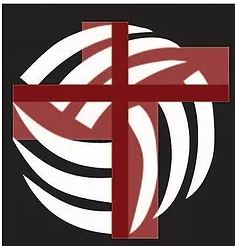 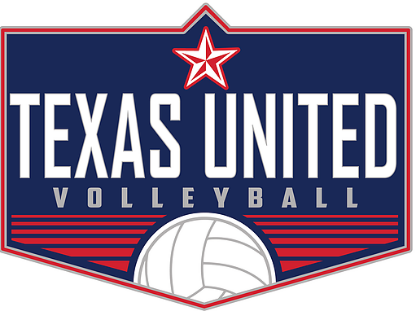 PJVC Mini-Club Tournament RegistrationPearland Juniors Volleyball Club  Circle One:  	Fall/2022				Winter	 2022/2023				Spring 2023	Sunday, October 16th , 2022		Sunday, December 18, 2022			Sunday, April 2nd, 2023Sunday, October 30th, 2022		Sunday, January 22nd 2023			Sunday, April 16, 2023Sunday, November 6th,  2022	Saturday, February 5th, 2023			Sunday, April 23rd, 2023		Sunday, February 19, 2023			Saturday, May 13th, 2023Club Name: _____________________________________ Contact: ________________________Address: ________________________________________________________________________City: _______________________________ State: ________________  Zip:__________________Phone: ____________________     Email: _____________________________________________Tournament entry fee is $100 per team per tournament.Up-ref’s are provided.All tournament entry fees must be submitted to:Pearland Juniors Volleyball ClubAttn: Bea Aguilera4120 W Walnut St.Pearland, Texas 77584Team NameDivisionRanking